Периодическое  печатное издание нормативных правовых актов Усть-Ярульского сельсовета, утвержденное решением сессии депутатов Усть-Ярульского  сельского Совета   Ирбейского района от  20.12.2005 г. за № 25Газета распространяется бесплатно.01.10.2020 № 18 (2020) 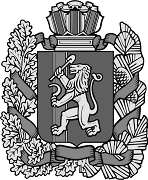 АДМИНИСТРАЦИЯ УСТЬ-ЯРУЛЬСКОГО СЕЛЬСОВЕТАИРБЕЙСКОГО РАЙОНА КРАСНОЯРСКОГО КРАЯПОСТАНОВЛЕНИЕ      25.09.2020г                                   с.Усть-Яруль                                  №28-пг О внесении изменений в постановление администрации Усть-Ярульского сельсовета от 31.09.2014г. № 31-пг «Об утверждении  положения об оплате труда работников Усть-Ярульского сельсовета, не являющихся лицами, замещающими муниципальные должности и должности муниципальной службы»      В соответствии с Трудовым кодексом Российской Федерации,   Законом  Красноярского края от 29.10.2009г. № 9-3864 « О новых системах оплаты труда работников краевых государственных бюджетных и казенных учреждений», руководствуясь Уставом Усть-Ярульского сельсовета,  ПОСТАНОВЛЯЮ:     1. Внести в постановление администрации Усть-Ярульского сельсовета от 31.09.2014г. № 31-пг «Об утверждении положения об оплате труда работников Усть-Ярульского сельсовета, не являющихся лицами, замещающими муниципальные должности и должности муниципальной службы» следующие изменения:1.1. в приложении №1 к положению об оплате труда слова «3453 рублей» заменить словами «3557 рублей»,   слова «2674рубль» заменить словами «2754 рубля», слова «3112 рубль» заменить словами «3205»   2. Контроль за выполнением данного постановления оставляю за собой.   3. Настоящее постановление вступает в силу в день, следующий за днем его  опубликования газете «Усть-Ярульский вестник», но не ранее 01 октября 2020 года.          Глава сельсовета                                             М.Д. Дезиндорф    АДМИНИСТРАЦИЯ УСТЬ-ЯРУЛЬСКОГО СЕЛЬСОВЕТАИРБЕЙСКОГО РАЙОНА КРАСНОЯРСКОГО КРАЯПОСТАНОВЛЕНИЕ25.09.2020              	               с.Усть-Яруль                                 № 29-пгОб утверждении РегламентаУсть-Ярульского сельского                                                                                                      Совета депутатов      В соответствии с Федеральным законом от 06.10.2003 года № 131-ФЗ «Об общих принципах организации местного самоуправления в Российской Федерации»,  с пунктом 1 статьи 7 Закона Красноярского края от 23.04.2009 года № 8-3168 «Об административных комиссиях в Красноярском крае»  ПОСТАНОВЛЯЮ:Утвердить Регламент Усть-Ярульского сельского  Совета депутатов, согласно приложению.Постановление от 14.09.2009г. № 121-пг «О регламенте административной комиссии Усть-Ярульского сельсовета Ирбейского района Красноярского края» считать утратившим силу.Контроль за исполнением Постановления оставляю за собой.Настоящее постановление вступает в силу в день, следующий за днём его официального опубликования в печатном издании «Усть-Ярульский Вестник».Глава Усть-Ярульского сельсовета 		               М.Д. ДезиндорфПриложение  к Постановлению Администрации Усть-Ярульского сельсоветаот 25.09.2020 г. № 29-пгРЕГЛАМЕНТ Работы административной комиссии Усть-Ярульского сельсоветаГлава 1. Общие положенияАдминистративная комиссия администрации Усть-Ярульского сельсовета (далее- административная комиссия) является коллегиальным органом административной юрисдикции, уполномоченным осуществлять подготовку к рассмотрению и рассматривать дела об административных правонарушениях, предусмотренным Законом Красноярского края от 02.10.2008 № 7-2161 «Об административных правонарушениях» и отнесенным к компетенции, а также выносить по этим делам решения в порядке, установленном Кодексом Российской Федерации об административных правонарушениях.В своей деятельности административная комиссия руководствуется Конституцией Российской Федерации, Кодексом Российской Федерации об административных правонарушениях, Законом Красноярского края от 02.10.2008 № 7-2161 «Об административных правонарушениях», другими актами федерального законодательства, законодательства Красноярского края и настоящим регламентом.Задачами административной комиссии является защита личности, охрана прав и свобод человека и гражданина, защита общественной нравственности, охрана общественного порядка и общественной безопасности, защита законных интересов предприятий, учреждений и организаций от административных правонарушений, а также осуществление работы по предупреждению административных правонарушений.Административная комиссия действует на основе полного, объективного и всестороннего выяснения обстоятельств каждого дела, разрешения его в точном соответствии с законодательством Российской Федерации, а также выявления причин и условий, способствующих совершению административных правонарушений.Административная комиссия имеет круглую печать, содержащую ее полное наименование.Статья 2. Состав и форма работы административной комиссии2.1. В состав административной комиссии входит председатель,    заместитель председателя, ответственный секретарь и члены комиссии.2.2. Дела об административных правонарушениях рассматриваются комиссией на заседаниях. Заседания являются основной формой работы комиссии.2.3. Заседания административной комиссии проводятся по мере поступления дел об административных правонарушениях, но не реже одного раза в месяц. При этом должны быть соблюдены сроки и порядок рассмотрения дел об административных правонарушениях, установленные Кодексом Российской Федерации об административных правонарушениях.В исключительных случаях допускаются проведение внеочередных заседаний комиссии.2.4. Председатель и члены комиссии извещаются о дате и времени заседания комиссии секретарем комиссии не менее чем за один рабочий день до заседания комиссии.2.5. Заседание административной комиссии считается правомочным, если на нем присутствуют не менее половины от установленного числа членов комиссии2.6. Решение по делу об административном правонарушении принимается простым большинством голосов членов административной комиссии, присутствующих на заседании. При равенстве голосов окончательное решение выносит председатель административной комиссии.Статья 3. Производство по делам об административных правонарушенияхДля решения вопросов, в обязательном порядке ведется следующая документация:журнал регистрации поступающих на рассмотрение комиссии протоколов об административных правонарушениях с отражением в нем вынесенного по каждому рассмотренному делу постановления (определения) комиссии и результатов исполнения;протоколы заседаний комиссии;постановления (определения) по делам об административных правонарушениях, вынесенные комиссией.3.1. Протоколы и другие материалы об административных правонарушениях направляются в комиссию уполномоченными на то лицами.3.2. Поступающие в комиссию протоколы об административных правонарушениях подлежат регистрации в журнале учета поступающих документов.3.3. Бланки протоколов заседаний комиссии, постановлений по делам об административных правонарушениях хранятся у секретаря комиссии и выдаются с регистрацией в журнале.3.4. Протоколы заседаний комиссии и постановления (определения) по дела об административных правонарушениях должны иметь порядковые номера, которые им присваиваются при регистрации в журнале учета. Журналы учета хранятся у секретаря и должны быть прошнурованы, пронумерованы и скреплены печатью.3.5. Производство по делам об административных правонарушениях в административной комиссии осуществляются в соответствии с требованиями, установленными Кодексом об административных правонарушениях в Российской Федерации.3.6. Ответственный секретарь комиссии при получении протокола об административном правонарушении надлежащим образом извещает лицо, в отношении которого ведется производство по делу об административном правонарушении, а также потерпевшего(их), если они имеются в деле, о времени и месте проведения заседания административной комиссии.       О внесении изменений и дополнений в решение Усть-Ярульского сельского Совета депутатов от 07.06.2019г. № 108 «Об оплате труда выборных должностных лиц местного самоуправления, осуществляющих свои полномочия на постоянной основе и муниципальных служащих» В соответствии со статьей 144 Трудового кодекса Российской Федерации, статьи 86 Бюджетного кодекса Российской Федерации, статьи 53 Федерального закона от 06.10.2003 № 131-ФЗ «Об общих принципах организации местного самоуправления в Российской Федерации», статьи 22 Федерального закона от 02.03.2007 № 25-ФЗ «О муниципальной службе в Российской Федерации», Постановления Красноярского края от 16.12.2016г. № 656-п «О внесении изменений в постановление Совета администрации Красноярского края от 29.12.2007 № 512-п «О нормативах формирования расходов на оплату труда депутатов, выборных должностных лиц местного самоуправления, осуществляющих свои полномочия на постоянной основе, и муниципальных служащих», руководствуясь Уставом Усть-Ярульского сельсовета Ирбейского района Красноярского края, Усть-Ярульский сельский совет депутатов РЕШИЛ:1.Внести в решение Усть-Ярульского сельского Совета депутатов от 07.06.2019г. № 108 «Об оплате труда выборных должностных лиц местного самоуправления, осуществляющих свои полномочия на постоянной основе и муниципальных служащих» следующие изменения:1.1. Статью 10 Положения изложить в новой редакции:«1.Размер ежемесячной процентной надбавки к должностному окладу (тарифной ставке) за работу со сведениями, имеющими степень секретности "особой важности", составляет 50 - 75 процентов, имеющими степень секретности "совершенно секретно", - 30 - 50 процентов, имеющими степень секретности "секретно" при оформлении допуска с проведением проверочных мероприятий, - 10 - 15 процентов, без проведения проверочных мероприятий, - 5 - 10 процентов.При определении размера ежемесячной процентной надбавки учитывается объем сведений, к которым указанные граждане имеют доступ, а также продолжительность срока, в течении которого сохраняется актуальность засекречивания этих сведений.Ежемесячная процентная надбавка выплачивается за счет утвержденного в установленном порядке фонда оплаты труда.2. Дополнительно к ежемесячной процентной надбавке к должностному окладу выплачивается процентная надбавка к должностному окладу (тарифной ставке) за стаж работы в указанных структурных подразделениях.Размер процентной надбавки к должностному окладу (тарифной ставке) при стаже работы от 1 до 5 лет составляет 10 процентов, от 5 до 10 лет – 15 процентов, от 10 лет и выше – 20 процентов.1.2. Приложение №1 и приложение № 2 читать в новой редакции, согласно приложение №1 и приложение №2 к настоящему решению.2. Контроль за выполнением решения оставляю за собой. 3. Настоящее решение вступает в силу в день, следующий за днем его  опубликования газете «Усть-Ярульский вестник», но не ранее 1 октября 2020 года.Глава Усть-Ярульского сельсовета                                   М.Д. ДезиндорфПредседатель Усть-Ярульскогосельского Совета депутатов                                               Е.В. Виншу Приложение №1 к решению Усть-Ярульскогосельского Совета депутатовот  25.09.2020г. № 1РАЗМЕР ДЕНЕЖНОГО ВОЗНАГРАЖДЕНИЯ ВЫБОРНЫХ ДОЛЖНОСТНЫХ ЛИЦ, ОСУЩЕСТВЛЯЮЩИХ СВОИ ПОЛНОМОЧИЯ НА ПОСТОЯННОЙ ОСНОВЕ                                                                                              Приложение № 2 к решению Усть-Ярульскогосельского Совета депутатовот 25.09.2020г. №1      Размеры должностных окладов муниципальных служащихО внесении изменений и дополнений в решение Усть-Ярульского сельского Совета депутатов от 25.08.2017 №57 «Об утверждении положения об условиях и порядке предоставления муниципальным служащим права на пенсию за выслугу лет в муниципальном образовании Усть-Ярульского сельсовета Ирбейского района Красноярского края», от 29.11.2019 № 118, от 21.05.2020 № 133В соответствии со статьей 9 части 4 Закона Красноярского края от24.04.2008 от №5-1565 «Об особенностях правового регулирования муниципальной службы в Красноярском крае, Законом Красноярского края от 08.06.2017 №3-706 «О внесении изменений в Закон края «Об особенностях организации правового регулирования государственной гражданской службы Красноярского края», руководствуясь Уставом Усть-Ярульского сельсовета Ирбейского района Красноярского края, Усть-Ярульский сельский Совет депутатов РЕШИЛ:   1. Внести изменения в решения Усть-Ярульского сельского Совета депутатов от 25.08.2017 №57 «Об утверждении положения об условиях и порядке предоставления муниципальным служащим права на пенсию за выслугу лет в муниципальном образовании Усть-Ярульского сельсовета Ирбейского района Красноярского края»        1.1 В пункте 2.1. Положения к Акту слова «от 09.06.2005 № 14-3538 «Об оплате труда лиц, замещающих государственные должности Красноярского края, и государственных гражданских служащих Красноярского края»  заменить словами «от 04.06.2019 № 7-2846 «Об оплате труда лиц, замещающих государственные должности Красноярского края, и государственных гражданских служащих Красноярского края»        1.2. В абзаце втором пункта 2.2 Положения слова «сверх стажа, установленного в соответствии с пунктом 1.2. настоящего Положения» заменить словами «сверх стажа, установленного в  соответствии с пунктом 1 статьи 9 Закона Красноярского края от 24.04.2008 № 5-1565 «Об особенностях правового регулирования муниципальной службы в Красноярском крае»        1.3 Пункт 2.6 Положения к Акту Абзац второй добавить словами «Среднемесячный заработок для исчисления пенсии за выслугу лет определяется в следующем порядке:Месячное денежное содержание муниципального служащего для исчисления размера пенсии за выслугу лет определяется путем деления суммы полученного за 12 полных месяцев денежного содержания на 12.»       1.4. Пункт 3.1. изложить в следующей редакции:«Заявление об установлении пенсии за выслугу лет подается в администрацию Усть-Ярульского сельсовета Ирбейского района Красноярского края»        1.5. Пункт 3.2. изложить в следующей редакции:«К заявлению о назначении пенсии за выслугу лет должны быть приложены следующие документы:-копии муниципального правового акта, приказа об освобождении от должности муниципальной службы, заверенные соответствующим органом местного самоуправления, избирательной комиссией, архивом;-копии трудовой книжки, иных документов, подтверждающих стаж муниципальной службы, заверенных нотариально либо кадровой службой (специалистом, осуществляющим кадровую работу) по последнему месту замещения должности муниципальной службы;-справка, подтверждающая размер месячного денежного содержания по должности муниципальной службы;-справка о размерах страховой пенсии по старости (инвалидности), фиксированной выплаты к страховой пенсии и повышений фиксированной выплаты к страховой пенсии, установленных в соответствии с Федеральным законом от 28 декабря 2013 года № 400-ФЗ «О страховых пенсиях»;При подаче указанных документов предъявляется паспорт и трудовая книжка лица, претендующего на установление пенсии за выслугу лет.»        1.6. Пункт 3.3 изложить в следующей редакции:«Основанием для назначения пенсии за выслугу лет является постановление администрации. Решение об установлении пенсии за выслугу лет при наличии всех необходимых документов принимается в месячный срок. В постановлении о назначении пенсии за выслугу лет указывается процентное отношение к месячному денежному содержанию, дата, с которой устанавливается пенсия. Проект постановления готовится кадровой службой (специалистом, осуществляющим кадровую работу). В случае принятия отрицательного решения заявитель письменно уведомляется об этом с указанием мотивов отказа в установлении пенсии за выслугу лет.»        1.7. Пункт  3.4; 3.5; 3.6; 4.5 Положения к Акту исключить        1.8. В пункте 4.3. слова «к трудовой пенсии по старости» заменить словами «к страховой пенсии по старости».        1.9.  В пункте 5.5. Положения исключить слова «и (или) выезде на постоянное место жительства за пределы Российской Федерации»        2. Положение читать в новой редакции, согласно положению к настоящему решению. 3. Контроль за выполнением решения оставляю за собой.        4.Решение вступает в силу в день, следующий за днем его официального опубликования в периодическом печатном издании «Усть-Ярульский Вестник»                   Глава сельсовета    _________________________   М.Д. Дезиндорф25.09.2020 г                                   с. Усть-Яруль                                    № 3О внесении изменений и дополнений в решение Усть-Ярульского сельского Совета депутатов от 29.11.2019г. № 117 «О введении налога на имущество физических лиц от кадастровой стоимости объектов недвижимости» В соответствии со ст. 406    Налогового  кодекса Российской Федерации, Федеральным законом от 06.10.2003 № 131-ФЗ «Об общих принципах организации местного самоуправления в Российской Федерации», на основании  Устава Усть-Ярульского сельсовета Усть-Ярульский сельский Совет депутатов Ирбейского района Красноярского края РЕШИЛ:Внести в решение Усть-Ярульского сельского Совета депутатов от 29.11.2019г. № 117 «О введении налога на имущество физических лиц от кадастровой стоимости объектов недвижимости» следующие изменения:Пункт 4 Акта изложить в следующей редакции:«4 Настоящее решение вступает в силу не ранее чем по истечении одного месяца со дня его официального опубликования, в периодическом печатном издании «Усть-Ярульский вестник» и не ранее 1-го очередного налогового периода по налогу на имущество физических лиц» 2. Контроль за исполнением настоящего Решения оставляю за собой. 3. Настоящее решение вступает в силу не ранее чем по истечении одного месяца со дня его официального опубликования, в периодическом печатном издании «Усть-Ярульский вестник» и не ранее 1-го очередного налогового периода по налогу на имущество физических лиц. Глава Усть-Ярульского сельсовета                                М.Д. ДезиндорфПредседатель Усть-Ярульскогосельского Совета депутатов            _______________Е.В. ВиншуУсть-Ярульский сельский Совет депутатовИрбейского района Красноярского краяРЕШЕНИЕ 25.09.2020г.                           с. Усть-Яруль                                        № 4      О внесении изменений и дополнений в решение Усть-Ярульского сельского Совета депутатов от 21.05.2020г. № 135 «О внесении изменений и дополнений в решение Усть-Ярульского сельского Совета депутатов от 07.06.2019г. № 108 «Об оплате труда выборных должностных лиц местного самоуправления, осуществляющих свои полномочия на постоянной основе и муниципальных служащих» от 16.09.2019г. №113,от 24.01.2020 № 121»На основании статьи 86 Бюджетного кодекса Российской Федерации, статьи 53 Федерального закона от 06.10.2003 № 131-ФЗ «Об общих принципах организации местного самоуправления в Российской Федерации», статьи 22 Федерального закона от 02.03.2007 № 25-ФЗ «О муниципальной службе в Российской Федерации», Постановления Красноярского края от 16.12.2016г. № 656-п «О внесении изменений в постановление Совета администрации Красноярского края от 29.12.2007 № 512-п «О нормативах формирования расходов на оплату труда депутатов, выборных должностных лиц местного самоуправления, осуществляющих свои полномочия на постоянной основе, и муниципальных служащих», руководствуясь Уставом Усть-Ярульского сельсовета Ирбейского района Красноярского края, Усть-Ярульский сельский совет депутатов РЕШИЛ:1.Внести в решение Усть-Ярульского сельского Совета депутатов от 21.05.2020г. № 135 «О внесении изменений и дополнений в решение Усть-Ярульского сельского Совета депутатов от 07.06.2019г. № 108 «Об оплате труда выборных должностных лиц местного самоуправления, осуществляющих свои полномочия на постоянной основе и муниципальных служащих» от 16.09.2019г. №113,от 24.01.2020 № 121» следующие изменения:1.1. В абзаце 1,2 пункта 2 решения слова «со всеми изменениями к данному решению» исключить1.2. Пункт 2  решения дополнить абзацем 3 следующего содержания:«Решение Усть-Ярульского совета депутатов от 29.01.2009 года № 105 « О внесении изменений в решение Усть-Ярульского совета депутатов от 20.02.2006 №27 «Об утверждении Положения оплаты труда выборных должностных лиц, осуществляющих свои полномочия на постоянной основе и муниципальных служащих» считать утратившим силу2. Контроль за выполнением решения оставляю за собой. 3. Решение вступает в силу в день, следующий за днем его официального опубликования в печатном издании «Усть-Ярульский вестник» Глава Усть-Ярульского сельсовета                                   М.Д. ДезиндорфУсть-Ярульский сельский Совет депутатовИрбейского района Красноярского краяУсть-Ярульский сельский Совет депутатовИрбейского района Красноярского краяУсть-Ярульский сельский Совет депутатовИрбейского района Красноярского краяУсть-Ярульский сельский Совет депутатовИрбейского района Красноярского краяУсть-Ярульский сельский Совет депутатовИрбейского района Красноярского краяУсть-Ярульский сельский Совет депутатовИрбейского района Красноярского краяУсть-Ярульский сельский Совет депутатовИрбейского района Красноярского краяУсть-Ярульский сельский Совет депутатовИрбейского района Красноярского краяУсть-Ярульский сельский Совет депутатовИрбейского района Красноярского краяУсть-Ярульский сельский Совет депутатовИрбейского района Красноярского краяР Е Ш Е Н И Е Р Е Ш Е Н И Е Р Е Ш Е Н И Е Р Е Ш Е Н И Е Р Е Ш Е Н И Е Р Е Ш Е Н И Е Р Е Ш Е Н И Е Р Е Ш Е Н И Е Р Е Ш Е Н И Е Р Е Ш Е Н И Е 25.09.2020г.25.09.2020г.25.09.2020г.25.09.2020г. с. Усть-Яруль  с. Усть-Яруль № 01№ 01Наименование должностиРазмер денежного вознаграждения (рублей в месяц)Глава муниципального образования 18802Наименование должностиЗаместитель главы муниципального образования5195Главный бухгалтер4700Специалист 1 категории4237УСТЬ-ЯРУЛЬСКИЙ СЕЛЬСКИЙ СОВЕТ ДЕПУТАТОВИРБЕЙСКОГО РАЙОНА КРАСНОЯРСКОГО КРАЯУСТЬ-ЯРУЛЬСКИЙ СЕЛЬСКИЙ СОВЕТ ДЕПУТАТОВИРБЕЙСКОГО РАЙОНА КРАСНОЯРСКОГО КРАЯУСТЬ-ЯРУЛЬСКИЙ СЕЛЬСКИЙ СОВЕТ ДЕПУТАТОВИРБЕЙСКОГО РАЙОНА КРАСНОЯРСКОГО КРАЯУСТЬ-ЯРУЛЬСКИЙ СЕЛЬСКИЙ СОВЕТ ДЕПУТАТОВИРБЕЙСКОГО РАЙОНА КРАСНОЯРСКОГО КРАЯУСТЬ-ЯРУЛЬСКИЙ СЕЛЬСКИЙ СОВЕТ ДЕПУТАТОВИРБЕЙСКОГО РАЙОНА КРАСНОЯРСКОГО КРАЯУСТЬ-ЯРУЛЬСКИЙ СЕЛЬСКИЙ СОВЕТ ДЕПУТАТОВИРБЕЙСКОГО РАЙОНА КРАСНОЯРСКОГО КРАЯУСТЬ-ЯРУЛЬСКИЙ СЕЛЬСКИЙ СОВЕТ ДЕПУТАТОВИРБЕЙСКОГО РАЙОНА КРАСНОЯРСКОГО КРАЯУСТЬ-ЯРУЛЬСКИЙ СЕЛЬСКИЙ СОВЕТ ДЕПУТАТОВИРБЕЙСКОГО РАЙОНА КРАСНОЯРСКОГО КРАЯУСТЬ-ЯРУЛЬСКИЙ СЕЛЬСКИЙ СОВЕТ ДЕПУТАТОВИРБЕЙСКОГО РАЙОНА КРАСНОЯРСКОГО КРАЯУСТЬ-ЯРУЛЬСКИЙ СЕЛЬСКИЙ СОВЕТ ДЕПУТАТОВИРБЕЙСКОГО РАЙОНА КРАСНОЯРСКОГО КРАЯРЕШЕНИЕ РЕШЕНИЕ РЕШЕНИЕ РЕШЕНИЕ РЕШЕНИЕ РЕШЕНИЕ РЕШЕНИЕ РЕШЕНИЕ РЕШЕНИЕ РЕШЕНИЕ 25.09.2020г.25.09.2020г.25.09.2020г.25.09.2020г. с. Усть-Яруль с. Усть-Яруль                      № 2                      № 2                      № 2Российская ФедерацияУсть-Ярульский сельский Совет депутатовИрбейского района Красноярского краяР Е Ш Е Н И Е Об утверждении нового состава административной комиссии и регламента работы административной комиссии Согласно ст.2 Закона Красноярского края от 23.04.2009 г №8-3168 «Об административных  комиссиях в Красноярском крае» Усть-Ярульский сельский Совет депутатов РЕШИЛ:1. Утвердить новый состав административной комиссии согласно приложению №12. Признать утратившими силу решение Усть-Ярульского сельского Совета депутатов от      02.07.2018 г. № 85 «Об утверждении нового состава административной комиссии».3. Контроль за исполнением настоящего Решения возложить на Главу сельсовета. 2. Настоящее решение вступает в силу с момента опубликования в газете «Усть-Ярульский Вестник».Глава Усть-Ярульского сельсовета:   ____________________М.Д. ДезиндорфПредседатель Усть-Ярульского  сельского Совета ____________ Е.В. ВиншуПриложение №1К Решению Усть-ЯрульскогоСельского Совета депутатовот 25.09.2020 г. № 4Состав  административной комиссии Усть-Ярульского сельсовета Ирбейского района Красноярского краяПредседатель - Дезиндорф Мария Давыдовна, Глава сельсовета;Заместитель  –   Виншу Елена Викторовна-председатель Совета депутатов Усть-Ярульского сельсовета.Ответственный секретарь – Кондренко Ольга Сергеевна – заместитель главы Усть-Ярульского сельсовета.      Члены административной комиссии:       Депутаты Усть-Ярульского сельсовета:Сухих Валентина ПрокопьевнаФедоров Александр АнтоновичКондренко Иван ВикторовичУсть-Ярульский сельский Совет депутатовИрбейского района Красноярского краяУсть-Ярульский сельский Совет депутатовИрбейского района Красноярского краяУсть-Ярульский сельский Совет депутатовИрбейского района Красноярского краяУсть-Ярульский сельский Совет депутатовИрбейского района Красноярского краяУсть-Ярульский сельский Совет депутатовИрбейского района Красноярского краяУсть-Ярульский сельский Совет депутатовИрбейского района Красноярского краяУсть-Ярульский сельский Совет депутатовИрбейского района Красноярского краяУсть-Ярульский сельский Совет депутатовИрбейского района Красноярского краяУсть-Ярульский сельский Совет депутатовИрбейского района Красноярского краяУсть-Ярульский сельский Совет депутатовИрбейского района Красноярского краяР Е Ш Е Н И Е Р Е Ш Е Н И Е Р Е Ш Е Н И Е Р Е Ш Е Н И Е Р Е Ш Е Н И Е Р Е Ш Е Н И Е Р Е Ш Е Н И Е Р Е Ш Е Н И Е Р Е Ш Е Н И Е Р Е Ш Е Н И Е 30.09.2020 г.30.09.2020 г.30.09.2020 г.30.09.2020 г. с. Усть-Яруль  с. Усть-Яруль № 05№ 05